		    POSITION VACANT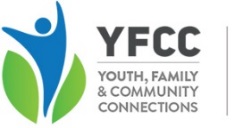 Transitional Accommodation Support Services (TASS) Youth Development Coach (Full-time, Subject to funding) Youth, Family & Community Connections Inc. is a not-for-profit community organisation providing a range of services designed to support and assist youth, families and individuals in need to develop skills and opportunities to enable them to participate within the community. We currently have a fantastic opportunity for the right person to join our Transitional Accommodation Support Services Team, based in Burnie.  The TASS Youth Development Coach is a full-time position providing support services to young people, aged 13-20, years and young parents, aged 15-20, who are experiencing homelessness or at risk of homelessness to improve their independent living skills and ability to sustain safe and affordable tenancies appropriate to their needs into the future.We are looking for applicants that are engaging, passionate and knowledgeable in the areas of Youth and Housing Support Services. The role requires a Degree in Social Work or relevant equivalent discipline, experience working with young people and the ability to perform physical duties. YFCC is a child safe organisation. All applicants must provide a current Driver’s Licence, National Police check, Working with Vulnerable People Registration, Qualification records and current Referees. Applicants must also be willing to undergo a pre-employment medical. For the successful applicant the generous remuneration package includes:Salary in accordance with of the Social, Community, Home Care and Disability Services Industry Award 2010 commencing at Level 5 - $93,860 per year plus superannuation. Motor vehicle Mobile phone for work use Training and professional development provisionSalary Sacrifice Further information about the role and an application package, including position description and selection criteria, can be obtained by contacting the Accommodation Services Team Leader, Shane Leonard, on 0427 691 198 or email shane@yfcc.com.au.Applications will be accepted up until 9:00am on Monday the 13th November 2023 